الجمهوريـــــــة الجزائريــــــــة الديمقراطيـــــــة الشعبيـــــــة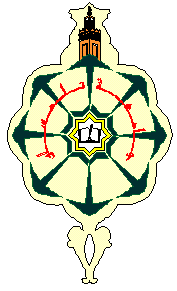 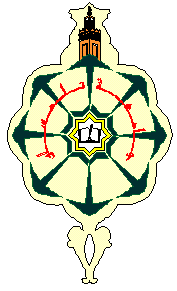 وزارة التعلـــيم العـــالي و البحـــث العلمـــي=========================جامعة أبــي بـــكر بلقـــايد - تلمســــانكلية التكنولوجياعقد الالتزام الفردي لمهمة الإشرافبين  كلية:              التكنولوجياالممثلة من طرف عميدها السيد: الأستاذ /    شيخ محمد الأمين            و المشرف السيد (ة):...................................................................................................................................تاريخ الميلاد:........................................................................................................................ ..................الشهادة الجامعية المتحصل عليها: ...................................................بتاريخ:...................................... .................الرتبة (للأستاذ الباحث): ........................................................................................................... ..................مسجل لنيل شهادة الدكتوراه                             للسنة الجامعية......................./......................مسجل لنيل شهادة الماستر	للسنة الجامعية......................./.......................العنوان الشخصي: .................................................................................................................. ....................رقم الحساب الجاري البريدي / البنكي: .........................................................الهاتف : ............................... ............من جهة أخرىقد تم الاتفاق على ما يلي:المادة الأولى: يكلف السيد(ة) : .............................................................................................بمهمة الإشراف طبقا للمادتين الثانية والثالثة من المرسوم التنفيذي رقم 09-03 المؤرخ في 03 يناير 2009 الموضح لمهمة الإشراف و المحدد لكيفيات تنفيذها.المادة الثانية :يلتزم المعني بالأمر بأداء حجم ساعي أسبوعي بحد أقصاه أربع (4) ساعات في الأسبوع لمدة لا تزيد عن (9) أشهر في السنة مع مراعاة أحكام الفقرة الثانية من المادة 10 من المرسوم التنفيذي المذكور أعلاه.المادة الثالثة:يستفيد المعني من مكافأة تحسب استنادا لأحكام المادة 10 و 11 من المرسوم التنفيذي المذكور أعلاه.المادة الرابعة:يسري هذا العقد خلال السنة الجامعية: 2015/ 2016.				تلمسان في:..................................................عميـــد الكليــــة 							المشرف 